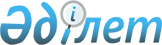 О внесении изменений в решение районного маслихата от 24 декабря 2015 года № 339 "О районном бюджете на 2016-2018 годы"
					
			С истёкшим сроком
			
			
		
					Решение Жанакорганского районного маслихата Кызылординской области от 26 августа 2016 года № 01-01-03/47. Зарегистрировано Департаментом юстиции Кызылординской области 06 сентября 2016 года № 5590. Прекращено действие в связи с истечением срока      В соответствии со статьей 109 кодекса Республики Казахстан от 4 декабря 2008 года "Бюджетный кодекс Республики Казахстан" и подпунктом 1) пункта 1 статьи 6 Закона Республики Казахстан от 23 января 2001 года "О местном государственном управлении и самоуправлении в Республике Казахстан" Жанакорганского районного маслихата РЕШИЛ:

      1. Внести в решение Жанакорганского районного маслихата от 24 декабря2015 года № 339 "О районном бюджете на 2016-2018 годы" (зарегистрировано в Реестре государственной регистрации нормативных правовых актов за №5283, опубликовано в газете "Жаңақорған тынысы" от 16 января 2016 года) следующие изменения:

      пункт 1 указанного решения изложить в новой редакции:

      1. Утвердить районный бюджет на 2016-2018 годы согласно приложениям 1, 2 и 3 соответственно, в том числе на 2016 год в следующих объемах:

      1) доходы – 10 843 319,8 тысяч тенге, в том числе:

      налоговым поступлениям – 2 888 273,8 тысяч тенге;

      неналоговым поступлениям – 14 171 тысяч тенге;

      поступлениям от продажи основного капитала – 21 365 тысяч тенге;

      поступлениям трансфертов – 7 919 510,0 тысяч тенге;

      2) затраты – 11 056 519,1 тысяч тенге;

      3) чистое бюджетное кредитование – 142 245 тысяч тенге;

      бюджетные кредиты – 197 253 тысяч тенге;

      погашение бюджетных кредитов – 55 008 тысяч тенге;

      4) сальдо по операциям с финансовыми активами – 0;

      приобретение финансовых активов – 0;

      поступления от продажи финансовых активов государства – 0;

      5) дефицит (профицит) бюджета – - 355 444,3 тысяч тенге;

      6) финансирование дефицита (использование профицита) бюджета -355 444,3 тысяч тенге.

      поступление займов – 197 253 тысяч тенге;

      погашение займов – 55 008 тысяч тенге;

      используемые остатки бюджетных средств – 213 199,3 тысяч тенге;

      Приложения 1, 4 к решению изложить в новой редакции согласно приложениям 1, 2 к настоящему решению;

      3. Настоящее решение вводится в действие с 1 января 2016 года и подлежит официальному опубликованию.

 Районный бюджет на 2016 год Распределение сумм, предусмотренных на 2016 год поселкам, сельским округам      Расшифровка аббревиатуры:

      с/о – сельский округ


					© 2012. РГП на ПХВ «Институт законодательства и правовой информации Республики Казахстан» Министерства юстиции Республики Казахстан
				
      Председатель внеочередной

Секретаря маслихата

      V сессии маслихата

Жанакорганского района

      Жанакорганского района

      А. Кыстаубаева

Е. Ильясов
Приложение 1 к решению внеочереднойV cессии Жанакорганского районного
маслихата от 26 августа 2016 года
№ 01-01-03/47Приложение 1 к решению
очередной ХLІX сессии Жанакорганского
районного маслихата от 24 декабря2015года № 339Категория

Категория

Категория

Категория

Категория

Категория

Категория

Категория

Категория

Категория

Класс

Класс

Класс

Класс

Класс

Класс

Класс

Класс

Сумма,

Сумма,

Подкласс

Подкласс

Подкласс

Подкласс

Подкласс

Подкласс

тысяч

тысяч

Специфика

Специфика

Специфика

Специфика

тенге

тенге

1

1

2

2

3

3

4

4

Наименование

Наименование

1.Доходы

1.Доходы

10843319,8

10843319,8

Налоговые поступления

Налоговые поступления

2888273,8

2888273,8

Подоходный налог

Подоходный налог

839034,8

839034,8

2

2

Индивидуальный подоходный налог

Индивидуальный подоходный налог

839034,8

839034,8

3

3

Социальный налог

Социальный налог

666043

666043

1

1

Социальный налог

Социальный налог

666043

666043

4

4

Hалоги на собственность

Hалоги на собственность

1327625

1327625

1

1

Hалоги на имущество

Hалоги на имущество

1258769

1258769

3

3

Земельный налог

Земельный налог

12262

12262

4

4

Hалог на транспортные средства

Hалог на транспортные средства

54167

54167

5

5

Единый земельный налог

Единый земельный налог

2427

2427

5

5

Внутренние налоги на товары, работы и услуги

Внутренние налоги на товары, работы и услуги

48653

48653

2

2

Акцизы

Акцизы

4770

4770

3

3

Поступления за использование природных и других ресурсов

Поступления за использование природных и других ресурсов

22194

22194

4

4

Сборы за ведение предпринимательской и профессиональной деятельности

Сборы за ведение предпринимательской и профессиональной деятельности

20271

20271

5

5

Налог на игорный бизнес

Налог на игорный бизнес

1418

1418

7

7

Прочие налоги

Прочие налоги

168

168

1

1

Прочие налоги

Прочие налоги

168

168

8

8

Обязательные платежи, взимаемые за совершение юридически значимых действий и (или) выдачу документов уполномоченными на то государственными органами или должностными лицами

Обязательные платежи, взимаемые за совершение юридически значимых действий и (или) выдачу документов уполномоченными на то государственными органами или должностными лицами

6750

6750

1

1

Государственная пошлина

Государственная пошлина

6750

6750

2

2

Неналоговые поступления

Неналоговые поступления

15986

15986

1

1

Доходы от государственной собственности

Доходы от государственной собственности

1713

1713

1

1

Поступления части чистого дохода государственных предприятий

Поступления части чистого дохода государственных предприятий

55

55

5

5

Доходы от аренды имущества, находящегося в государственной собственности

Доходы от аренды имущества, находящегося в государственной собственности

1595

1595

7

7

Вознаграждения по кредитам, выданным из государственного бюджета

Вознаграждения по кредитам, выданным из государственного бюджета

63

63

4

4

Штрафы, пени, санкции, взыскания, налагаемые государственными учреждениями, финансируемыми из государственного бюджета, а также содержащимися и финансируемыми из бюджета (сметы расходов) Национального Банка Республики Казахстан 

Штрафы, пени, санкции, взыскания, налагаемые государственными учреждениями, финансируемыми из государственного бюджета, а также содержащимися и финансируемыми из бюджета (сметы расходов) Национального Банка Республики Казахстан 

2566

2566

1

1

Штрафы, пени, санкции, взыскания, налагаемые государственными учреждениями, финансируемыми из государственного бюджета, а также содержащимися и финансируемыми из бюджета (сметы расходов) Национального Банка Республики Казахстан, за исключением поступлений от организаций нефтяного сектора 

Штрафы, пени, санкции, взыскания, налагаемые государственными учреждениями, финансируемыми из государственного бюджета, а также содержащимися и финансируемыми из бюджета (сметы расходов) Национального Банка Республики Казахстан, за исключением поступлений от организаций нефтяного сектора 

2566

2566

6

6

Прочие неналоговые поступления

Прочие неналоговые поступления

11707

11707

1

1

Прочие неналоговые поступления

Прочие неналоговые поступления

11707

11707

3

3

Поступления от продажи основного капитала

Поступления от продажи основного капитала

19550

19550

3

3

Продажа земли и нематериальных активов

Продажа земли и нематериальных активов

19550

19550

1

1

Продажа земли

Продажа земли

19550

19550

4

4

Поступления трансфертов 

Поступления трансфертов 

7919510

7919510

2

2

Трансферты из вышестоящих органов государственного управления

Трансферты из вышестоящих органов государственного управления

7919510

7919510

2

2

Трансферты из областного бюджета

Трансферты из областного бюджета

7919510

7919510

Функциональная группа

Функциональная группа

Функциональная группа

Функциональная группа

Функциональная группа

Функциональная группа

Функциональная группа

Функциональная группа

Функциональная группа

Функциональная подгруппа

Функциональная подгруппа

Функциональная подгруппа

Функциональная подгруппа

Функциональная подгруппа

Функциональная подгруппа

Функциональная подгруппа

Функциональная подгруппа

Сумма,

Сумма,

Администратор бюджетных программ

Администратор бюджетных программ

Администратор бюджетных программ

Администратор бюджетных программ

Администратор бюджетных программ

Администратор бюджетных программ

тысяч

тысяч

Программа

Программа

Программа

Программа

тенге

тенге

Наименование

Наименование

8

8

2. Затраты

2. Затраты

11056519,1

11056519,1

01

Государственные услуги общего характера

Государственные услуги общего характера

872803,9

872803,9

1

1

Представительные, исполнительные и другие органы, выполняющие общие функции государственного управления

Представительные, исполнительные и другие органы, выполняющие общие функции государственного управления

677202,8

677202,8

112

112

Аппарат маслихата района (города областного значения)

Аппарат маслихата района (города областного значения)

28277

28277

001

001

Услуги по обеспечению деятельности маслихата района (города областного значения)

Услуги по обеспечению деятельности маслихата района (города областного значения)

27847

27847

003

003

Капитальные расходы государственного органа

Капитальные расходы государственного органа

430

430

122

122

Аппарат акима района (города областного значения)

Аппарат акима района (города областного значения)

119759,6

119759,6

001

001

Услуги по обеспечению деятельности акима района (города областного значения)

Услуги по обеспечению деятельности акима района (города областного значения)

118864,6

118864,6

003

003

Капитальные расходы государственного органа

Капитальные расходы государственного органа

895

895

123

123

Аппарат акима района в городе, города районного значения, поселка, села, сельского округа

Аппарат акима района в городе, города районного значения, поселка, села, сельского округа

529166,2

529166,2

001

001

Услуги по обеспечению деятельности акима района в городе, города районного значения, поселка, села, сельского округа

Услуги по обеспечению деятельности акима района в городе, города районного значения, поселка, села, сельского округа

510036,2

510036,2

022

022

Капитальные расходы государственного органа

Капитальные расходы государственного органа

13866

13866

032

032

Капитальные расходы подведомственных государственных учреждений и организаций

Капитальные расходы подведомственных государственных учреждений и организаций

5264

5264

2

2

Финансовая деятельность

Финансовая деятельность

34219,9

34219,9

452

452

Отдел финансов района (города областного значения)

Отдел финансов района (города областного значения)

34219,9

34219,9

001

001

Услуги по реализации государственной политики в области исполнения бюджета и управления коммунальной собственностью района (города областного значения)

Услуги по реализации государственной политики в области исполнения бюджета и управления коммунальной собственностью района (города областного значения)

31475,9

31475,9

003

003

Проведение оценки имущества в целях налогообложения

Проведение оценки имущества в целях налогообложения

1489

1489

010

010

Приватизация, управление коммунальным имуществом, постприватизационная деятельность и регулирование споров, связанных с этим

Приватизация, управление коммунальным имуществом, постприватизационная деятельность и регулирование споров, связанных с этим

1255

1255

5

5

Планирование и статистическая деятельность

Планирование и статистическая деятельность

40875,9

40875,9

453

453

Отдел экономики и бюджетного планирования района (города областного значения)

Отдел экономики и бюджетного планирования района (города областного значения)

40875,9

40875,9

001

001

Услуги по реализации государственной политики в области формирования и развития экономической политики, системы государственного планирования

Услуги по реализации государственной политики в области формирования и развития экономической политики, системы государственного планирования

40311,9

40311,9

004

004

Капитальные расходы государственного органа

Капитальные расходы государственного органа

564

564

9

9

Прочие государственные услуги общего характера

Прочие государственные услуги общего характера

120505,3

120505,3

458

458

Отдел жилищно-коммунального хозяйства, пассажирского транспорта и автомобильных дорог района (города областного значения)

Отдел жилищно-коммунального хозяйства, пассажирского транспорта и автомобильных дорог района (города областного значения)

37508,3

37508,3

001

001

Услуги по реализации государственной политики на местном уровне в области жилищно-коммунального хозяйства, пассажирского транспорта и автомобильных дорог

Услуги по реализации государственной политики на местном уровне в области жилищно-коммунального хозяйства, пассажирского транспорта и автомобильных дорог

37308,3

37308,3

013

013

Капитальные расходы государственного органа

Капитальные расходы государственного органа

200

200

493

493

Отдел предпринимательства, промышленности и туризма района (города областного значения)

Отдел предпринимательства, промышленности и туризма района (города областного значения)

14963

14963

001

001

Услуги по реализации государственной политики на местном уровне в области развития предпринимательства, промышленности и туризма

Услуги по реализации государственной политики на местном уровне в области развития предпринимательства, промышленности и туризма

14963

14963

9

9

801

801

Отдел занятости, социальных программ и регистрации актов гражданского состояния района (города областного значения)

Отдел занятости, социальных программ и регистрации актов гражданского состояния района (города областного значения)

68034

68034

001

001

Услуги по реализации государственной политики на местном уровне в сфере занятости, социальных программ и регистрации актов гражданского состояния

Услуги по реализации государственной политики на местном уровне в сфере занятости, социальных программ и регистрации актов гражданского состояния

65405

65405

003

003

Капитальные расходы государственного органа 

Капитальные расходы государственного органа 

2420

2420

032

032

Капитальные расходы подведомственных государственных учреждений и организаций

Капитальные расходы подведомственных государственных учреждений и организаций

209

209

02

Оборона

Оборона

5468

5468

1

1

Военные нужды

Военные нужды

3952

3952

122

122

Аппарат акима района (города областного значения)

Аппарат акима района (города областного значения)

3952

3952

005

005

Мероприятия в рамках исполнения всеобщей воинской обязанности

Мероприятия в рамках исполнения всеобщей воинской обязанности

3952

3952

2

2

Организация работы по чрезвычайным ситуациям

Организация работы по чрезвычайным ситуациям

1516

1516

122

122

Аппарат акима района (города областного значения)

Аппарат акима района (города областного значения)

1516

1516

007

007

Мероприятия по профилактике и тушению степных пожаров районного (городского) масштаба, а также пожаров в населенных пунктах, в которых не созданы органы государственной противопожарной службы

Мероприятия по профилактике и тушению степных пожаров районного (городского) масштаба, а также пожаров в населенных пунктах, в которых не созданы органы государственной противопожарной службы

1516

1516

03

Общественный порядок, безопасность, правовая, судебная, уголовно-исполнительная деятельность

Общественный порядок, безопасность, правовая, судебная, уголовно-исполнительная деятельность

11973

11973

9

9

Прочие услуги в области общественного порядка и безопасности

Прочие услуги в области общественного порядка и безопасности

11973

11973

458

458

Отдел жилищно-коммунального хозяйства, пассажирского транспорта и автомобильных дорог района (города областного значения)

Отдел жилищно-коммунального хозяйства, пассажирского транспорта и автомобильных дорог района (города областного значения)

11973

11973

021

021

Обеспечение безопасности дорожного движения в населенных пунктах

Обеспечение безопасности дорожного движения в населенных пунктах

11973

11973

04

Образование

Образование

7729214,6

7729214,6

1

1

Дошкольное воспитание и обучение

Дошкольное воспитание и обучение

1235858,6

1235858,6

123

123

Аппарат акима района в городе, города районного значения, поселка, села, сельского округа

Аппарат акима района в городе, города районного значения, поселка, села, сельского округа

1212006,6

1212006,6

004

004

Обеспечение деятельности организаций дошкольного воспитания и обучения

Обеспечение деятельности организаций дошкольного воспитания и обучения

683121,6

683121,6

041

041

Реализация государственного образовательного заказа в дошкольных организациях образования

Реализация государственного образовательного заказа в дошкольных организациях образования

528885

528885

464

464

Отдел образования района (города областного значения)

Отдел образования района (города областного значения)

23852

23852

040

040

Реализация государственного образовательного заказа в дошкольных организациях образования

Реализация государственного образовательного заказа в дошкольных организациях образования

23852

23852

2

2

Начальное, основное среднее и общее среднее образование

Начальное, основное среднее и общее среднее образование

6244358,4

6244358,4

123

123

Аппарат акима района в городе, города районного значения, поселка, села, сельского округа

Аппарат акима района в городе, города районного значения, поселка, села, сельского округа

6234

6234

005

005

Организация бесплатного подвоза учащихся до школы и обратно в сельской местности

Организация бесплатного подвоза учащихся до школы и обратно в сельской местности

6234

6234

464

464

Отдел образования района (города областного значения)

Отдел образования района (города областного значения)

6238124,4

6238124,4

003

003

Общеобразовательное обучение

Общеобразовательное обучение

6052832,4

6052832,4

006

006

Дополнительное образование для детей

Дополнительное образование для детей

185292

185292

9

9

Прочие услуги в области образования

Прочие услуги в области образования

248997,6

248997,6

464

464

Отдел образования района (города областного значения)

Отдел образования района (города областного значения)

214800,6

214800,6

001

001

Услуги по реализации государственной политики на местном уровне в области образования

Услуги по реализации государственной политики на местном уровне в области образования

53569

53569

004

004

Информатизация системы образования в государственных учреждениях образования района (города областного значения)

Информатизация системы образования в государственных учреждениях образования района (города областного значения)

43315

43315

005

005

Приобретение и доставка учебников, учебно-методических комплексов для государственных учреждений образования района (города областного значения)

Приобретение и доставка учебников, учебно-методических комплексов для государственных учреждений образования района (города областного значения)

70632

70632

007

007

Проведение школьных олимпиад, внешкольных мероприятий и конкурсов районного (городского) масштаба

Проведение школьных олимпиад, внешкольных мероприятий и конкурсов районного (городского) масштаба

730

730

015

015

Ежемесячная выплата денежных средств опекунам (попечителям) на содержание ребенка-сироты (детей-сирот), и ребенка (детей), оставшегося без попечения родителей

Ежемесячная выплата денежных средств опекунам (попечителям) на содержание ребенка-сироты (детей-сирот), и ребенка (детей), оставшегося без попечения родителей

13489

13489

029

029

Обследование психического здоровья детей и подростков и оказание психолого-медико-педагогической консультативной помощи населению

Обследование психического здоровья детей и подростков и оказание психолого-медико-педагогической консультативной помощи населению

12598

12598

067

067

Капитальные расходы подведомственных государственных учреждений и организаций

Капитальные расходы подведомственных государственных учреждений и организаций

20467,6

20467,6

467

467

Отдел строительства района (города областного значения)

Отдел строительства района (города областного значения)

34197

34197

037

037

Строительство и реконструкция объектов образования

Строительство и реконструкция объектов образования

34197

34197

05

Здравоохранение

Здравоохранение

135

135

9

9

Прочие услуги в области здравоохранения

Прочие услуги в области здравоохранения

135

135

123

123

Аппарат акима района в городе, города районного значения, поселка, села, сельского округа

Аппарат акима района в городе, города районного значения, поселка, села, сельского округа

135

135

002

002

Организация в экстренных случаях доставки тяжелобольных людей до ближайшей организации здравоохранения, оказывающей врачебную помощь

Организация в экстренных случаях доставки тяжелобольных людей до ближайшей организации здравоохранения, оказывающей врачебную помощь

135

135

06

Социальная помощь и социальное обеспечение

Социальная помощь и социальное обеспечение

512181

512181

1

1

Социальное обеспечение

Социальное обеспечение

182392

182392

464

464

Отдел образования района (города областного значения)

Отдел образования района (города областного значения)

8090

8090

030

030

Содержание ребенка (детей), переданного патронатным воспитателям

Содержание ребенка (детей), переданного патронатным воспитателям

8090

8090

801

801

Отдел занятости, социальных программ и регистрации актов гражданского состояния района (города областного значения)

Отдел занятости, социальных программ и регистрации актов гражданского состояния района (города областного значения)

174302

174302

010

010

Государственная адресная социальная помощь

Государственная адресная социальная помощь

1282

1282

016

016

Государственные пособия на детей до 18 лет

Государственные пособия на детей до 18 лет

173020

173020

2

2

Социальная помощь

Социальная помощь

307223,5

307223,5

123

123

Аппарат акима района в городе, города районного значения, поселка, села, сельского округа

Аппарат акима района в городе, города районного значения, поселка, села, сельского округа

77059

77059

003

003

Оказание социальной помощи нуждающимся гражданам на дому

Оказание социальной помощи нуждающимся гражданам на дому

77059

77059

801

801

Отдел занятости, социальных программ и регистрации актов гражданского состояния района (города областного значения)

Отдел занятости, социальных программ и регистрации актов гражданского состояния района (города областного значения)

230163,5

230163,5

004

004

Программа занятости

Программа занятости

9417,5

9417,5

006

006

Оказание социальной помощи на приобретение топлива специалистам здравоохранения, образования, социального обеспечения, культуры, спорта и ветеринарии в сельской местности в соответствии с законодательством Республики Казахстан

Оказание социальной помощи на приобретение топлива специалистам здравоохранения, образования, социального обеспечения, культуры, спорта и ветеринарии в сельской местности в соответствии с законодательством Республики Казахстан

41682

41682

007

007

Оказание жилищной помощи

Оказание жилищной помощи

13233

13233

008

008

Социальная поддержка граждан, награжденных от 26 июля 1999 года орденами "Отан", "Данк", удостоенных высокого звания "Халыққаһарманы", почетных званий республики

Социальная поддержка граждан, награжденных от 26 июля 1999 года орденами "Отан", "Данк", удостоенных высокого звания "Халыққаһарманы", почетных званий республики

49

49

009

009

Материальное обеспечение детей-инвалидов, воспитывающихся и обучающихся на дому

Материальное обеспечение детей-инвалидов, воспитывающихся и обучающихся на дому

4754

4754

011

011

Социальная помощь отдельным категориям нуждающихся граждан по решениям местных представительных органов

Социальная помощь отдельным категориям нуждающихся граждан по решениям местных представительных органов

80584

80584

014

014

Оказание социальной помощи нуждающимся гражданам на дому

Оказание социальной помощи нуждающимся гражданам на дому

12016

12016

017

017

Обеспечение нуждающихся инвалидов обязательными гигиеническими средствами и предоставление услуг специалистами жестового языка, индивидуальными помощниками в соответствии с индивидуальной программой реабилитации инвалида

Обеспечение нуждающихся инвалидов обязательными гигиеническими средствами и предоставление услуг специалистами жестового языка, индивидуальными помощниками в соответствии с индивидуальной программой реабилитации инвалида

62030

62030

023

023

Обеспечение деятельности центров занятости населения

Обеспечение деятельности центров занятости населения

6398

6398

9

9

Прочие услуги в области социальной помощи и социального обеспечения

Прочие услуги в области социальной помощи и социального обеспечения

22566,5

22566,5

123

123

Аппарат акима района в городе, города районного значения, поселка, села, сельского округа

Аппарат акима района в городе, города районного значения, поселка, села, сельского округа

12518,5

12518,5

026

026

Обеспечение занятости населения на местном уровне

Обеспечение занятости населения на местном уровне

12518,5

12518,5

801

801

Отдел занятости, социальных программ и регистрации актов гражданского состояния района (города областного значения)

Отдел занятости, социальных программ и регистрации актов гражданского состояния района (города областного значения)

10048

10048

018

018

Оплата услуг по зачислению, выплате и доставке пособий и других социальных выплат

Оплата услуг по зачислению, выплате и доставке пособий и других социальных выплат

2230

2230

025

025

Внедрение обусловленной денежной помощи по проекту Өрлеу

Внедрение обусловленной денежной помощи по проекту Өрлеу

3000

3000

050

050

Реализация Плана мероприятий по обеспечению прав и улучшению качества жизни инвалидов в Республике Казахстан на 2012 – 2018 годы

Реализация Плана мероприятий по обеспечению прав и улучшению качества жизни инвалидов в Республике Казахстан на 2012 – 2018 годы

4818

4818

07

Жилищно-коммунальное хозяйство

Жилищно-коммунальное хозяйство

356708,6

356708,6

1

1

Жилищное хозяйство

Жилищное хозяйство

27616

27616

123

123

Аппарат акима района в городе, города районного значения, поселка, села, сельского округа

Аппарат акима района в городе, города районного значения, поселка, села, сельского округа

23879

23879

007

007

Организация сохранения государственного жилищного фонда города районного значения, поселка, села, сельского округа

Организация сохранения государственного жилищного фонда города районного значения, поселка, села, сельского округа

912

912

027

027

Ремонт и благоустройство объектов в рамках развития городов и сельских населенных пунктов по Дорожной карте занятости 2020

Ремонт и благоустройство объектов в рамках развития городов и сельских населенных пунктов по Дорожной карте занятости 2020

22967

22967

458

458

Отдел жилищно-коммунального хозяйства, пассажирского транспорта и автомобильных дорог района (города областного значения)

Отдел жилищно-коммунального хозяйства, пассажирского транспорта и автомобильных дорог района (города областного значения)

300

300

049

049

Проведение энергетического аудита многоквартирных жилых домов

Проведение энергетического аудита многоквартирных жилых домов

300

300

464

464

Отдел образования района (города областного значения)

Отдел образования района (города областного значения)

3437

3437

026

026

Ремонт объектов в рамках развития городов и сельских населенных пунктов по Дорожной карте занятости 2020

Ремонт объектов в рамках развития городов и сельских населенных пунктов по Дорожной карте занятости 2020

3437

3437

3

3

Благоустройство населенных пунктов

Благоустройство населенных пунктов

329092,6

329092,6

123

123

Аппарат акима района в городе, города районного значения, поселка, села, сельского округа

Аппарат акима района в городе, города районного значения, поселка, села, сельского округа

317006,6

317006,6

008

008

Освещение улиц населенных пунктов

Освещение улиц населенных пунктов

101182,9

101182,9

009

009

Обеспечение санитарии населенных пунктов

Обеспечение санитарии населенных пунктов

550

550

011

011

Благоустройство и озеленение населенных пунктов

Благоустройство и озеленение населенных пунктов

215273,7

215273,7

458

458

Отдел жилищно-коммунального хозяйства, пассажирского транспорта и автомобильных дорог района (города областного значения)

Отдел жилищно-коммунального хозяйства, пассажирского транспорта и автомобильных дорог района (города областного значения)

9750

9750

016

016

Обеспечение санитарии населенных пунктов

Обеспечение санитарии населенных пунктов

9750

9750

467

467

Отдел строительства района (города областного значения)

Отдел строительства района (города областного значения)

2336

2336

007

007

Развитие благоустройства городов и населенных пунктов

Развитие благоустройства городов и населенных пунктов

2336

2336

08

Культура, спорт, туризм и информационное пространство

Культура, спорт, туризм и информационное пространство

610152,3

610152,3

1

1

Деятельность в области культуры

Деятельность в области культуры

326474

326474

123

123

Аппарат акима района в городе, города районного значения, поселка, села, сельского округа

Аппарат акима района в городе, города районного значения, поселка, села, сельского округа

229626

229626

006

006

Поддержка культурно-досуговой работы на местном уровне

Поддержка культурно-досуговой работы на местном уровне

229626

229626

455

455

Отдел культуры и развития языков района (города областного значения)

Отдел культуры и развития языков района (города областного значения)

96848

96848

003

003

Поддержка культурно-досуговой работы

Поддержка культурно-досуговой работы

78489

78489

009

009

Обеспечение сохранности историко - культурного наследия и доступа к ним

Обеспечение сохранности историко - культурного наследия и доступа к ним

18359

18359

2

2

Спорт

Спорт

89737

89737

123

123

Аппарат акима района в городе, города районного значения, поселка, села, сельского округа

Аппарат акима района в городе, города районного значения, поселка, села, сельского округа

5000

5000

028

028

Реализация физкультурно-оздоровительных и спортивных мероприятий на местном уровне

Реализация физкультурно-оздоровительных и спортивных мероприятий на местном уровне

5000

5000

465

465

Отдел физической культуры и спорта района (города областного значения)

Отдел физической культуры и спорта района (города областного значения)

84737

84737

001

001

Услуги по реализации государственной политики на местном уровне в сфере физической культуры и спорта

Услуги по реализации государственной политики на местном уровне в сфере физической культуры и спорта

17576

17576

004

004

Капитальные расходы государственного органа 

Капитальные расходы государственного органа 

210

210

006

006

Проведение спортивных соревнований на районном (города областного значения) уровне

Проведение спортивных соревнований на районном (города областного значения) уровне

4090

4090

007

007

Подготовка и участие членов сборных команд района (города областного значения) по различным видам спорта на областных спортивных соревнованиях

Подготовка и участие членов сборных команд района (города областного значения) по различным видам спорта на областных спортивных соревнованиях

62651

62651

032

032

Капитальные расходы подведомственных государственных учреждений и организаций

Капитальные расходы подведомственных государственных учреждений и организаций

210

210

3

3

Информационное пространство

Информационное пространство

120134,9

120134,9

455

455

Отдел культуры и развития языков района (города областного значения)

Отдел культуры и развития языков района (города областного значения)

116406,9

116406,9

006

006

Функционирование районных (городских) библиотек

Функционирование районных (городских) библиотек

115520,9

115520,9

007

007

Развитие государственного языка и других языков народа Казахстана

Развитие государственного языка и других языков народа Казахстана

886

886

456

456

Отдел внутренней политики района (города областного значения)

Отдел внутренней политики района (города областного значения)

3728

3728

002

002

Услуги по проведению государственной информационной политики

Услуги по проведению государственной информационной политики

3728

3728

9

9

Прочие услуги по организации культуры, спорта, туризма и информационного пространства

Прочие услуги по организации культуры, спорта, туризма и информационного пространства

73806,4

73806,4

455

455

Отдел культуры и развития языков района (города областного значения)

Отдел культуры и развития языков района (города областного значения)

50552,3

50552,3

001

001

Услуги по реализации государственной политики на местном уровне в области развития языков и культуры

Услуги по реализации государственной политики на местном уровне в области развития языков и культуры

19879,7

19879,7

032

032

Капитальные расходы подведомственных государственных учреждений и организаций

Капитальные расходы подведомственных государственных учреждений и организаций

30672,6

30672,6

456

456

Отдел внутренней политики района (города областного значения)

Отдел внутренней политики района (города областного значения)

23254,1

23254,1

001

001

Услуги по реализации государственной политики на местном уровне в области информации, укрепления государственности и формирования социального оптимизма граждан

Услуги по реализации государственной политики на местном уровне в области информации, укрепления государственности и формирования социального оптимизма граждан

18754,1

18754,1

003

003

Реализация мероприятий в сфере молодежной политики

Реализация мероприятий в сфере молодежной политики

4500

4500

10

Сельское, водное, лесное, рыбное хозяйство, особо охраняемые природные территории, охрана окружающей среды и животного мира, земельные отношения

Сельское, водное, лесное, рыбное хозяйство, особо охраняемые природные территории, охрана окружающей среды и животного мира, земельные отношения

312110

312110

1

1

Сельское хозяйство

Сельское хозяйство

128972

128972

462

462

Отдел сельского хозяйства района (города областного значения)

Отдел сельского хозяйства района (города областного значения)

77912

77912

001

001

Услуги по реализации государственной политики на местном уровне в сфере сельского хозяйства

Услуги по реализации государственной политики на местном уровне в сфере сельского хозяйства

37930

37930

006

006

Капитальные расходы государственного органа

Капитальные расходы государственного органа

211

211

099

099

Реализация мер по оказанию социальной поддержки специалистов 

Реализация мер по оказанию социальной поддержки специалистов 

39771

39771

473

473

Отдел ветеринарии района (города областного значения)

Отдел ветеринарии района (города областного значения)

51060

51060

001

001

Услуги по реализации государственной политики на местном уровне в сфере ветеринарии

Услуги по реализации государственной политики на местном уровне в сфере ветеринарии

34374

34374

005

005

Обеспечение функционирования скотомогильников (биотермических ям)

Обеспечение функционирования скотомогильников (биотермических ям)

801

801

006

006

Организация санитарного убоя больных животных

Организация санитарного убоя больных животных

7000

7000

007

007

Организация отлова и уничтожения бродячих собак и кошек

Организация отлова и уничтожения бродячих собак и кошек

1819

1819

008

008

Возмещение владельцам стоимости изымаемых и уничтожаемых больных животных, продуктов и сырья животного происхождения

Возмещение владельцам стоимости изымаемых и уничтожаемых больных животных, продуктов и сырья животного происхождения

2963

2963

010

010

Проведение мероприятий по идентификации сельскохозяйственных животных

Проведение мероприятий по идентификации сельскохозяйственных животных

4103

4103

6

6

Земельные отношения

Земельные отношения

12227

12227

463

463

Отдел земельных отношений района (города областного значения)

Отдел земельных отношений района (города областного значения)

12227

12227

001

001

Услуги по реализации государственной политики в области регулирования земельных отношений на территории района (города областного значения)

Услуги по реализации государственной политики в области регулирования земельных отношений на территории района (города областного значения)

12227

12227

9

9

Прочие услуги в области сельского, водного, лесного, рыбного хозяйства, охраны окружающей среды и земельных отношений

Прочие услуги в области сельского, водного, лесного, рыбного хозяйства, охраны окружающей среды и земельных отношений

170911

170911

473

473

Отдел ветеринарии района (города областного значения)

Отдел ветеринарии района (города областного значения)

170911

170911

011

011

Проведение противоэпизоотических мероприятий

Проведение противоэпизоотических мероприятий

170911

170911

11

Промышленность, архитектурная, градостроительная и строительная деятельность

Промышленность, архитектурная, градостроительная и строительная деятельность

42419,2

42419,2

2

2

Архитектурная, градостроительная и строительная деятельность

Архитектурная, градостроительная и строительная деятельность

42419,2

42419,2

467

467

Отдел строительства района (города областного значения)

Отдел строительства района (города областного значения)

26600,6

26600,6

001

001

Услуги по реализации государственной политики на местном уровне в области строительства

Услуги по реализации государственной политики на местном уровне в области строительства

26600,6

26600,6

468

468

Отдел архитектуры и градостроительства района (города областного значения)

Отдел архитектуры и градостроительства района (города областного значения)

15818,6

15818,6

001

001

Услуги по реализации государственной политики в области архитектуры и градостроительства на местном уровне 

Услуги по реализации государственной политики в области архитектуры и градостроительства на местном уровне 

15818,6

15818,6

12

Транспорт и коммуникации

Транспорт и коммуникации

374859,6

374859,6

1

1

Автомобильный транспорт

Автомобильный транспорт

366662

366662

123

123

Аппарат акима района в городе, города районного значения, поселка, села, сельского округа

Аппарат акима района в городе, города районного значения, поселка, села, сельского округа

99672

99672

045

045

Капитальный и средний ремонт автомобильных дорог улиц населенных пунктов

Капитальный и средний ремонт автомобильных дорог улиц населенных пунктов

99672

99672

458

458

Отдел жилищно-коммунального хозяйства, пассажирского транспорта и автомобильных дорог района (города областного значения)

Отдел жилищно-коммунального хозяйства, пассажирского транспорта и автомобильных дорог района (города областного значения)

266990

266990

022

022

Развитие транспортной инфраструктуры

Развитие транспортной инфраструктуры

100000

100000

023

023

Обеспечение функционирования автомобильных дорог

Обеспечение функционирования автомобильных дорог

22905

22905

045

045

Капитальный и средний ремонт автомобильных дорог районного значения и улиц населенных пунктов

Капитальный и средний ремонт автомобильных дорог районного значения и улиц населенных пунктов

144085

144085

9

9

Прочие услуги в сфере транспорта и коммуникаций

Прочие услуги в сфере транспорта и коммуникаций

8197,6

8197,6

458

458

Отдел жилищно-коммунального хозяйства, пассажирского транспорта и автомобильных дорог района (города областного значения)

Отдел жилищно-коммунального хозяйства, пассажирского транспорта и автомобильных дорог района (города областного значения)

8197,6

8197,6

037

037

Субсидирование пассажирских перевозок по социально значимым городским (сельским), пригородным и внутрирайонным сообщениям 

Субсидирование пассажирских перевозок по социально значимым городским (сельским), пригородным и внутрирайонным сообщениям 

8197,6

8197,6

13

Прочие

Прочие

109480

109480

3

3

Поддержка предпринимательской деятельности и защита конкуренции

Поддержка предпринимательской деятельности и защита конкуренции

526

526

493

493

Отдел предпринимательства, промышленности и туризма района (города областного значения)

Отдел предпринимательства, промышленности и туризма района (города областного значения)

526

526

006

006

Поддержка предпринимательской деятельности

Поддержка предпринимательской деятельности

526

526

9

9

Прочие

Прочие

108954

108954

123

123

Аппарат акима района в городе, города районного значения, поселка, села, сельского округа

Аппарат акима района в городе, города районного значения, поселка, села, сельского округа

70954

70954

040

040

Реализация мер по содействию экономическому развитию регионов в рамках Программы "Развитие регионов" 

Реализация мер по содействию экономическому развитию регионов в рамках Программы "Развитие регионов" 

70954

70954

452

452

Отдел финансов района (города областного значения)

Отдел финансов района (города областного значения)

38000

38000

012

012

Резерв местного исполнительного органа района (города областного значения)

Резерв местного исполнительного органа района (города областного значения)

38000

38000

14

Обслуживание долга

Обслуживание долга

63

63

1

1

Обслуживание долга

Обслуживание долга

63

63

452

452

Отдел финансов района (города областного значения)

Отдел финансов района (города областного значения)

63

63

013

013

Обслуживание долга местных исполнительных органов по выплате вознаграждений и иных платежей по займам из областного бюджета

Обслуживание долга местных исполнительных органов по выплате вознаграждений и иных платежей по займам из областного бюджета

63

63

15

Трансферты

Трансферты

118950,9

118950,9

1

1

Трансферты

Трансферты

118950,9

118950,9

452

452

Отдел финансов района (города областного значения)

Отдел финансов района (города областного значения)

118950,9

118950,9

006

006

Возврат неиспользованных (недоиспользованных) целевых трансфертов

Возврат неиспользованных (недоиспользованных) целевых трансфертов

1015,2

1015,2

024

024

Целевые текущие трансферты в вышестоящие бюджеты в связи с передачей функций государственных органов из нижестоящего уровня государственного управления в вышестоящий

Целевые текущие трансферты в вышестоящие бюджеты в связи с передачей функций государственных органов из нижестоящего уровня государственного управления в вышестоящий

21409

21409

051

051

Трансферты органам местного самоуправления

Трансферты органам местного самоуправления

96066

96066

054

054

Возврат сумм неиспользованных (недоиспользованных) целевых трансфертов, выделенных из республиканского бюджета за счет целевого трансферта из Национального фонда Республики Казахстан

Возврат сумм неиспользованных (недоиспользованных) целевых трансфертов, выделенных из республиканского бюджета за счет целевого трансферта из Национального фонда Республики Казахстан

460,7

460,7

3.Чистое бюджетное кредитование

3.Чистое бюджетное кредитование

142245

142245

Бюджетные кредиты

Бюджетные кредиты

197253

197253

10

Сельское, водное, лесное, рыбное хозяйство, особо охраняемые природные территории, охрана окружающей среды и животного мира, земельные отношения

Сельское, водное, лесное, рыбное хозяйство, особо охраняемые природные территории, охрана окружающей среды и животного мира, земельные отношения

197253

197253

1

1

Сельское хозяйство

Сельское хозяйство

197253

197253

462

462

Отдел сельского хозяйства района (города областного значения)

Отдел сельского хозяйства района (города областного значения)

197253

197253

008

008

Бюджетные кредиты для реализации мер социальной поддержки специалистов социальной сферы сельских населенных пунктов

Бюджетные кредиты для реализации мер социальной поддержки специалистов социальной сферы сельских населенных пунктов

197253

197253

Погашение бюджетных кредитов

Погашение бюджетных кредитов

55008

55008

5

Погашение бюджетных кредитов

Погашение бюджетных кредитов

55008

55008

01

01

Погашение бюджетных кредитов

Погашение бюджетных кредитов

55008

55008

1

1

Погашение бюджетных кредитов, выданных из государственного бюджета

Погашение бюджетных кредитов, выданных из государственного бюджета

55008

55008

13

13

Погашение бюджетных кредитов, выданных из местного бюджета физическим лицам

Погашение бюджетных кредитов, выданных из местного бюджета физическим лицам

55008

55008

5. Дефицит бюджета (профицит) 

5. Дефицит бюджета (профицит) 

-355444,3

-355444,3

6. Финансирование дефицита бюджета (использование профицита бюджета) 

6. Финансирование дефицита бюджета (использование профицита бюджета) 

355444,3

355444,3

7

Поступления займов

Поступления займов

197253

197253

01

01

Внутренние государственные займы

Внутренние государственные займы

197253

197253

2

2

Договоры займа

Договоры займа

197253

197253

03

03

Займы, получаемые местным исполнительным органом района (города областного значения)

Займы, получаемые местным исполнительным органом района (города областного значения)

197253

197253

16

Погашение займов

Погашение займов

55008

55008

1

1

Погашение займов

Погашение займов

55008

55008

452

452

Отдел финансов района (города областного значения)

Отдел финансов района (города областного значения)

55008

55008

008

008

Погашение долга местного исполнительного органа перед вышестоящим бюджетом

Погашение долга местного исполнительного органа перед вышестоящим бюджетом

55008

55008

8

Используемые остатки бюджетных средств

Используемые остатки бюджетных средств

213199,3

213199,3

01

01

Остатки бюджетных средств

Остатки бюджетных средств

213199,3

213199,3

1

1

Свободные остатки бюджетных средств

Свободные остатки бюджетных средств

213199,3

213199,3

01

01

Свободные остатки бюджетных средств

Свободные остатки бюджетных средств

213199,3

213199,3

Приложение 2 к решению внеочереднойV сессии Жанакорганского районногомаслихата от 26 августа 2016 года № 01-01-03/47Приложение 4 к решению внеочереднойХLІX сессии Жанакорганского районногомаслихата от 24 декабря 2015 года № 339п/п

Наименование поселков, сельских округов

Услуги по обеспечению деятельности акима района в городе, города районного значения, поселка, села, сельского округа

Капитальные расходы государственного органа

Организация в экстренных случаях доставки тяжелобольных людей 

до ближайшей организации здравоохранения, оказывающей врачебную помощь

Благоустройство и озеленение населенных пунктов

Обеспечение санитарии населенных пунктов

Освещение улиц населенных пунктов

Организация сохранения государственного жилищного фонда города районного значения, поселка, села, сельского округа

Реализация мер по содействию экономическому развитию регионов 

в рамках Программы "Развитие регионов"

Ремонт и благоустройство объектов в рамках развития городов и

 сельских населенных пунктов по Дорожной карте занятости 2020

Капитальный и средний ремонт автомобильных дорог улиц населенных пунктов

Обеспечение деятельности организаций дошкольного воспитания и

 обучения

Реализация государственного образовательного заказа в дошкольных организациях образования

Капитальные расходы подведомственных государственных учреждений и организаций

Обеспечение занятости населения на местном уровне

Поддержка культурно-досуговой работы на местном уровне

Реализация физкультурно-оздоровительных и спортивных мероприятий 

на местном уровне

Организация бесплатного подвоза учащихся до школы и обратно в

сельской местности

Оказание социальной помощи нуждающимся гражданам на дому

Обеспечение функционирования автомобильных дорог

 

Всего

1

паселок Жанакорган

50359

210

0

112602

0

56222

912

18139

565

95081

214810,6

270923

0

4188,6

17636

0

5405

31504

0

878557,2

2

паселок Шалкия

19863

0

4

4529

0

1635

0

2669

0

0

19911

16353

0

587,1

6230

200

0

2225

0

74206,1

3

Канжозский с/о

17244

0

0

1178

0

320

0

1318

0

0

21897

2094

0

365,8

7270

200

0

1663

0

53549,8

4

Каратобинский с/о

18442

0

0

4082

0

480

0

1565

3840

0

16990

11567

0

365,8

7506

200

0

329

0

65366,8

5

Келинтобинский с/о

20333

0

0

7019

0

3740

0

3532

1802

0

40548

7977

0

652,1

10117

200

0

3121

0

99041,1

6

Аккорганский с/о

22965

0

0

9353,7

0

1350

0

3678

1981

0

51819

29216

0

470

9286

200

0

2449

0

132767,7

7

Кожакентскийс/о

21442

0

0

8304

0

2477

0

2836

0

0

39537

7977

0

416,3

8321

200

0

1389

0

92899,3

8

Озгентскийс/о

19201

10800

0

12038

0

1226

0

1581

1606

0

26518

6382

1137

388,7

7189

200

0

988

0

89254,7

9

Кыркенсинский с/о

22595

0

0

1918

0

622

0

4328

908

0

15886

18447

1290

274

8210

200

0

1389

0

76067,0

10

Сунақатинскийс/о

17369

0

0

4587

0

1102

0

2162

352

0

18202

14359

0

422,9

8022

200

0

3306

0

70083,9

11

Томенарыкскийс/о

21832,8

0

0

10749

0

1760

0

3807

383

4591

38306

30613

1552

685,8

9219

200

0

5551

0

129249,6

12

Суттикудыкскийс/о

16793

0

0

5107

0

1262

0

1980

1846

0

43160

18846

0

320,1

7696

200

0

1507

0

98717,1

13

Акуйыкскийс/о

20534

1152

0

4300

0

2488

0

2217

0

0

24068

15954

0

274

12979

200

0

3390

0

87556,0

14

Бесарыкскийс/о

19752

0

0

5423

0

3092

0

3093

0

0

17960

22336

0

411,5

17250

200

0

3459

0

92976,5

15

Байкенжинскийс/о

17702

0

0

1901

0

1280

0

1169

0

0

19098

0

0

223,8

10812

200

0

682

0

53067,8

16

Кейденскийс/о

17166

0

0

5601

0

924

0

740

0

0

0

7179

0

411,5

6752

200

829

1530

0

41332,5

17

Жанарыкский а/о

17130

0

0

4142

0

657

0

1799

1900

0

19054

7977

0

320,1

8141

200

0

2920

0

64240,1

18

Жайылминскийс/о

17481

966

24

6169

0

1685

0

866

0

0

13514

7977

0

278

7140

200

0

1603

0

57903,0

19

М.Налибаевский с/о

15485,4

0

0

703

0

1373

0

8890

0

0

19602

0

0

274,4

8914

200

0

993

0

56434,8

20

Коктобинский с/о

16125

0

19

1525

0

249

0

519

3390

0

11182

2792

0

137

6972

200

0

0

0

43110,0

21

Екпендинскийс/о

16535

0

0

183

0

1226

0

378

1986

0

0

3989

0

137,2

4493

200

0

1452

0

30579,2

22

Талапскийс/о

15013

0

48

1631

0

995

0

419

0

0

0

6382

685

274,4

7694

200

0

1907

0

35248,4

23

Манапскийс/о

18273

738

36

967

0

2995

0

1351

2036

0

0

6382

600

228

10395

200

0

1722

0

45923,0

24

Косуйенкинскийс/о

17898

0

0

365

550

2977

0

572

372

0

11059

2792

0

137,2

7161

200

0

635

0

44718,2

25

Кырашскийс/о

17181

0

4

0

0

7552,9

0

793

0

0

0

3989

0

137

6557

200

0

625

0

37038,9

26

Кожамбердинскийс/о

15322

0

0

897

0

1493

0

553

0

0

0

6382

0

137,2

7664

200

0

720

0

33368,2

Всего 

510036,2

13866,0

135,0

215273,7

550,0

101182,9

912,0

70954,0

22967,0

99672,0

683121,6

528885,0

5264,0

12518,5

229626,0

5000,0

6234,0

77059,0

0,0

2583256,9

